ПОЛОЖЕНИЕ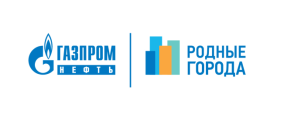 о грантовом конкурсе компании «Газпром нефть»Организатор конкурсаКомпания ООО «Газпромнефть-Ямал» (далее – Компания) в рамках реализации программы социальных инвестиций «Родные города» и с целью поддержки развития регионов присутствия Компании проводит грантовый конкурс (далее – Конкурс). Под «грантом» для целей настоящего Положения понимаются денежные средства, предоставляемые победителям Конкурса в соответствии с условиями настоящего Положения. Компания выбирает организацию-оператора (далее – Оператор), которая по поручению Компании организует сбор заявок на конкурс и консультации для заявителей. Оператором конкурса является Федеральный консультационный центр «Родные города» при организационной поддержке Благотворительного фонда развития города Тюмени.Цель КонкурсаСпособствовать улучшению качества жизни местных сообществ или отдельных групп общества и развитие человеческого капитала регионов присутствия через партнёрство между Компанией, некоммерческими, муниципальными организациями и активистами местных сообществ для достижения общих целей за счет максимально эффективной̆ совместной деятельности.Задачи Конкурса Выявление и поддержка наиболее перспективных, прорывных социальных инициатив в сфере поддержки и развития спорта, образования, культуры и городской среды с использованием цифровых технологий для решения социально-значимых проблем;Внедрение цифровых технологий и использование инновационных методов в осуществлении проектов,  применение передового опыта и новых подходов в решении заявленных проблем.Приоритетные направления КонкурсаПрименение цифровых технологий в решении актуальных социальных проблем территорий. Проекты в сфере образования, культуры, поддержки и развития спорта, городской среды, направленные на применение информационных и цифровых технологий в решении актуальных социальных проблем территорий.  Проекты с использованием цифровых технологий могут включать:создание интернет-проектов (порталы, сервисы, информационные системы);разработку приложений или сервисы для мобильных устройств;оцифровку музейных и архивных фондов территории;разработку приложений или игры с использованием технологий виртуальной и/или дополненной реальности;создание интерактивных модулей и Digital инсталляций (электронный киоск, световое шоу, электронные интерактивные выставки);использование мультитач технологий (сенсорных экранов и сенсорных технологий);Подготовку и проведение видео-кампаний;и.т.д.Участники конкурсаВ конкурсе могут принимать участие: зарегистрированные общественные, благотворительные, некоммерческие организации; государственные и муниципальные учреждения (ВУЗы, школы, социальные учреждения и др.); зарегистрированные органы территориального общественного самоуправления.В конкурсе не могут принимать участие: политические партии и движения, религиозные организации, органы муниципальной, представительной и исполнительной власти, профсоюзные организации, коммерческие структуры; инициативные группы граждан.Компания не поддерживает проекты, партнерами которых являются:религиозные организации (в том числе учебные заведения, имеющие религиозную направленность); политические партии и движения.Сроки проведения КонкурсаКонкурс проводится в период с 14 января 2019 г. по 30 ноября  2019 г.		Консультирование по подготовке и реализации проектов с 10 января 2019 г.  по 20 декабря  2019 г.Проведение семинара для заявителей –25 января 2019 г. Окончание приема заявок на Конкурс: 22 февраля 2019 г. в 18.00 часов по московскому времени.Оценка заявок экспертами: с 23 февраля по 22 марта 2019 г. Заседание Грантового комитета: 29 марта 2019 г.Семинар по управлению грантами: 5 апреля 2019 г.		 Официальное объявление результатов Конкурса: 3 апреля 2019 г.	Заключение договоров с победителями и перечисление средств до 15 мая 2019 г.Период реализации проектов с 15 мая 2019 г. до 30 ноября 2019 г.	География КонкурсаКонкурс проводится для следующих территорий: г. ТюменьОбъем финансирования  Общий размер грантового фонда составляет  6 000 000  рублей.Размер грантаМинимальный размер гранта составляет 200 000 (двести тысяч) рублей.Максимальный размер гранта составляет 1 000 000 (один миллион) рублей.При оценке представленных на Конкурс проектов приоритет имеют проекты, предполагающие софинансирование (прежде всего привлечение средств из других источников, а также собственный вклад организации-заявителя). Компания оставляет за собой право пересмотра бюджетов проектов. Общие требования к представляемым на Конкурс проектам Под проектом понимается комплекс взаимосвязанных мероприятий, направленных на решение в течение определенного периода времени и при определенном бюджете конкретных социально-значимых проблем территорий. Основная деятельность организации проектом не признается. Проект организаций может быть поддержан, если он предусматривает внедрение новых форм и методов работы, позволяющих повысить эффективность и качество деятельности организации и на разработку и внедрение которых финансирования из иных источников недостаточно. В рамках Конкурса предусматривается финансирование проектов со сроком реализации от 1 (одного) до 6,5 месяцев в период с 15 мая по 30  ноября 2019 г. Проекты, представляемые на Конкурс, должны соответствовать форме заявки (Приложение 1). Форма заявки является обязательной для всех участников Конкурса. Заявки, составленные без учета ее требований, рассматриваться не будут. Руководителем проекта не может являться работник государственных и муниципальных органов власти города.Средства, предоставленные организации в порядке целевого финансирования, могут использоваться на:оплату труда собственных и привлеченных специалистов;аренду или покупку необходимого оборудования;покупку или разработку программного обеспечения;подготовку информационных носителей:проведение мероприятий;командировочные и транспортные расходы;офисные принадлежности;аренду офиса и оплату коммунальных услуг;издательские расходы;расходы на связь и коммуникацию;банковские расходы;прочие обоснованные логикой проекта расходы.Средства, предоставленные организации в порядке целевого финансирования, не могут использоваться:для реализации коммерческих проектов, предполагающих извлечение прибыли;на оказание прямой гуманитарной и/или социальной помощи отдельным лицам;для покрытия текущих расходов и долгов организации;для осуществления деятельности, не связанной с представленным на конкурс проектом;на осуществление научных исследований и разработок;на проведение международных конференций;для покрытия расходов, связанных с зарубежными командировками;для проведения мероприятий, благополучателями по которым являются представители органов власти;для покрытия расходов, связанных с избирательными кампаниями.Предпочтение будет отдаваться проектам, имеющим эффект для широкого круга организаций и/или граждан, например, предусматривать распространение результатов для других организаций и их презентацию для широкой общественности. Поощряются проекты, которые могут быть воспроизведены другими организациями с использованием полученного практического опыта в результате реализации проекта. Грантополучатели должны быть готовы делиться информацией о своих проектах с другими организациями, а также предоставить возможность Компании распространять информацию о проектах среди заинтересованных организаций.Порядок подачи заявок Проект, представленный на Конкурс, должен соответствовать форме заявки (Приложение 1). Форма заявки заполняется на Портале Конкурса в режиме онлайн, при этом доступ к редактированию заявки будет открыт до окончания срока приема заявок на Конкурс. Все заявки принимаются только в электронном виде с приложением электронных копий полного комплекта всех необходимых документов. Ознакомиться со всеми конкурсными документами и заполнить заявку можно по ссылке - www.grant.rodnyegoroda.ru Оператор консультирует заявителей и помогает правильно оформить заявку. Подают заявку для участия в Конкурсе только руководители проектов.Заявки, поданные на Конкурс позже указанного срока окончания приема, к регистрации не принимаются. Документы, поданные на конкурс, не возвращаются и не рецензируются. Оператор регистрирует заявку в журнале учета заявок на участие в Конкурсе и производит оценку ее соответствия требованиям формы и условиям Конкурса. После этого организация, подавшая заявку, получает автоматическое уведомление о принятии заявки к участию в конкурсе и, при необходимости, письмо с уточняющими вопросами.Подробная информация о конкурсе доступна на сайте – www.grant.rodnyegoroda.ruПроцедура рассмотрения заявок Все заявки, поступившие на Конкурс, оцениваются как минимум тремя федеральными и региональными экспертами, приглашенными Оператором. В состав экспертов входят представители некоммерческих организаций, органов власти, бизнеса и СМИ, имеющие большой опыт в сфере социального проектирования и благотворительности. Представители некоммерческих организаций, подавших заявку на участие в Конкурсе, к участию в экспертизе не допускаются. Все эксперты подписывают заявление об отсутствии конфликта интересов. Конфликт интересов возникает в том случае, если эксперт является сотрудником/волонтером/членом коллегиального органа управления/донором организации, которую оценивает, а также в том случае, если работниками и (или) членами органов управления организации, заявку которой он оценивает, являются его близкие родственники, и в иных случаях, если имеются иные обстоятельства, дающие основание полагать, что член лично, прямо или косвенно заинтересован в результатах рассмотрения заявки.Оператор направляет заявки экспертам. На основании оценок, полученных от экспертов, составляется рейтинг проектов, который представляется на рассмотрение Грантового комитета.В состав Грантового комитета входят сотрудники Компании, а также приглашаются представители местных органов власти, некоммерческих организаций и СМИ, имеющие необходимые профессиональные знания и навыки.Члены Грантового комитета знакомятся с результатами экспертной оценки проектов, поступивших на конкурс, и принимают решение коллегиально на очной встрече. Заседание Комиссии по благотворительности считается правомочным, если на нем присутствуют не менее половины его членов. Решения принимаются простым большинством голосов. Члены Грантового комитета имеют право рекомендовать организации внести изменения в план реализации проекта и бюджет проекта.Итоги работы Комиссии по благотворительности оформляются протоколом.Критерии оценки проектовК рассмотрению экспертами и членами Грантового комитета допускаются заявки, соответствующие формальным условиям Конкурса, а также целям региональной политики Компании и приоритетным направлениям Конкурса.Заявки рассматриваются и оцениваются экспертами и членами Грантового комитета по следующим критериям: Актуальность и обоснованность проблемной ситуации, востребованность решаемой проблемы и поставленных целей для территории реализации проекта;Актуальность и обоснованность применения цифровых технологий в решении заявленной социальной проблемы в рамках проекта;Конкретность целей и задач проекта, достижимость их за указанный временной период;Системность, целесообразность, логическая последовательность деятельности по проекту и ее нацеленность на достижение поставленной цели;Адекватность применения предлагаемых цифровых технологий в качестве инструмента достижения поставленной цели и решения задач;Результаты проекта, социальный эффект от его реализации;Эффективность (соотношение затрат и планируемых результатов), экономичность (рациональность, отсутствие излишних трат, завышенных расходов) и обоснованность бюджета;Наличие материальных ресурсов организации-заявителя для выполнения проекта в случае его финансирования;Квалификация исполнителей проекта;Стимулирование проектом развития социальной активности граждан, привлечения волонтеров, а также развития партнерства;Использование инновационных методов в осуществлении проекта, передового опыта и новых подходов в решении заявленных проблем;Информирование о проекте его участников и в целом местного сообщества.Порядок извещения об итогах КонкурсаПо результатам заседания Комиссии по благотворительности участники Конкурса получают письменное уведомление о поддержке или отклонении проектов. Компания оставляет за собой право выбрать любое число победителей или вовсе отказаться от присуждения грантов.Принятое решение не комментируется со стороны Компании. Претензии по отклоненным заявкам не принимаются. Порядок предоставления грантов победителям КонкурсаОрганизации, получившие финансирование в результате Конкурса, заключают с Компанией договор пожертвования. Оператор Конкурса после заседания Грантового комитета согласовывает с организациями  - победителями Конкурса окончательный вариант плана реализации проекта и бюджета проекта (с учетом изменений и дополнений, рекомендованных экспертами и/или Грантового комитета). Обязательства Компании по финансированию проектов-победителей Конкурса возникают только после подписания договоров с победителями Конкурса.Если сведения, указанные в заявке победителя Конкурса, являются недостоверными или если эти сведения изменились, но в адрес Компании в течение одного месяца со дня внесения данных изменений не поступило сообщение об этом в письменной форме, Компания вправе не заключать договор с победителем Конкурса или расторгнуть заключенный договор в одностороннем порядке. Оператор организует семинар по управлению проектом для руководителей и бухгалтеров проектов, для руководителей организаций-победителей Конкурса. Участие руководителя проекта, бухгалтера в этом семинаре является обязательным условием оказания финансовой поддержки проекту.Порядок работы с победителями КонкурсаГрантополучатели должны иметь в виду, что в ходе выполнения проекта сотрудники Компании и представители Оператора имеют право контролировать работу по проекту. Ежемесячно грантополучатели должны предоставлять план реализации проекта на следующий месяц по установленной форме.Ежемесячно грантополучатели должны предоставлять краткий отчет с фото и видео материалами о проведенных мероприятиях в течение отчетного месяца.Грантополучатели должны предоставить в течение двух недель после окончания срока гранта  содержательный и финансовый отчеты за весь период осуществления проекта. Мониторинг и оценка хода реализации проектовКомпания самостоятельно и/или с помощью Оператора осуществляет мониторинг и оценку хода реализации проектов на основании:ежемесячных планов реализации проектов;ежемесячных кратких отчетов о проведенных мероприятиях;анализа публикаций и других документов;посещений мероприятий проектов;посещений представителями Компании и/или Оператора организаций – победителей конкурса.Мониторинг проводится с целью:выявления достигнутых успехов;определения элементов проектов, требующих изменения или улучшения;сравнения текущего состояния проекта с запланированным.В ходе мониторинга рассматриваются:проблемы, на решение которых направлен проект;процесс реализации проекта;эффективность и достаточность ресурсов;достигнутые результаты.Мониторинг будет проводиться Компанией и/или Оператором по всем проектам, на реализацию которых выделены гранты. Подход к мониторингу и оценке проектов может отличаться в зависимости от тематики проекта.Завершение проекта   По завершении проекта Компания проводит оценку его результатов.  Продление сроков реализации проекта по истечении оговоренных в договоре пожертвования возможно только по согласованию с Компанией на основании письменного запроса с указанием причин продления.В случае выявления фактов нецелевого использования гранта проект может быть завершен по инициативе Компании, а средства возвращены по результатам мониторинга и оценки. Проект будет считаться завершенным только после подписания Компанией приемки содержательного и финансового отчетов по проекту и предоставления официального письма от Компании о завершении проекта. 